Favor de enviar esta solicitud llenada al correo ammegamex@gmail.com, anexando también el curriculum vitae.La fecha y lugar de examen serán programados de acuerdo al número de solicitudes y próxima reunión presencial de la asociación; se comunicará vía electrónica la información para que sea agendado.El pago de la anualidad debe realizarse a nombre de la asociación una vez que reciba la carta de aceptación y enviar comprobante de pago.En caso de ser aceptada (o) en la asociación, la información sobre la clínica será publicada en las redes sociales, así que en caso de no ser el dueño del negocio, se debe contar con autorización del mismo.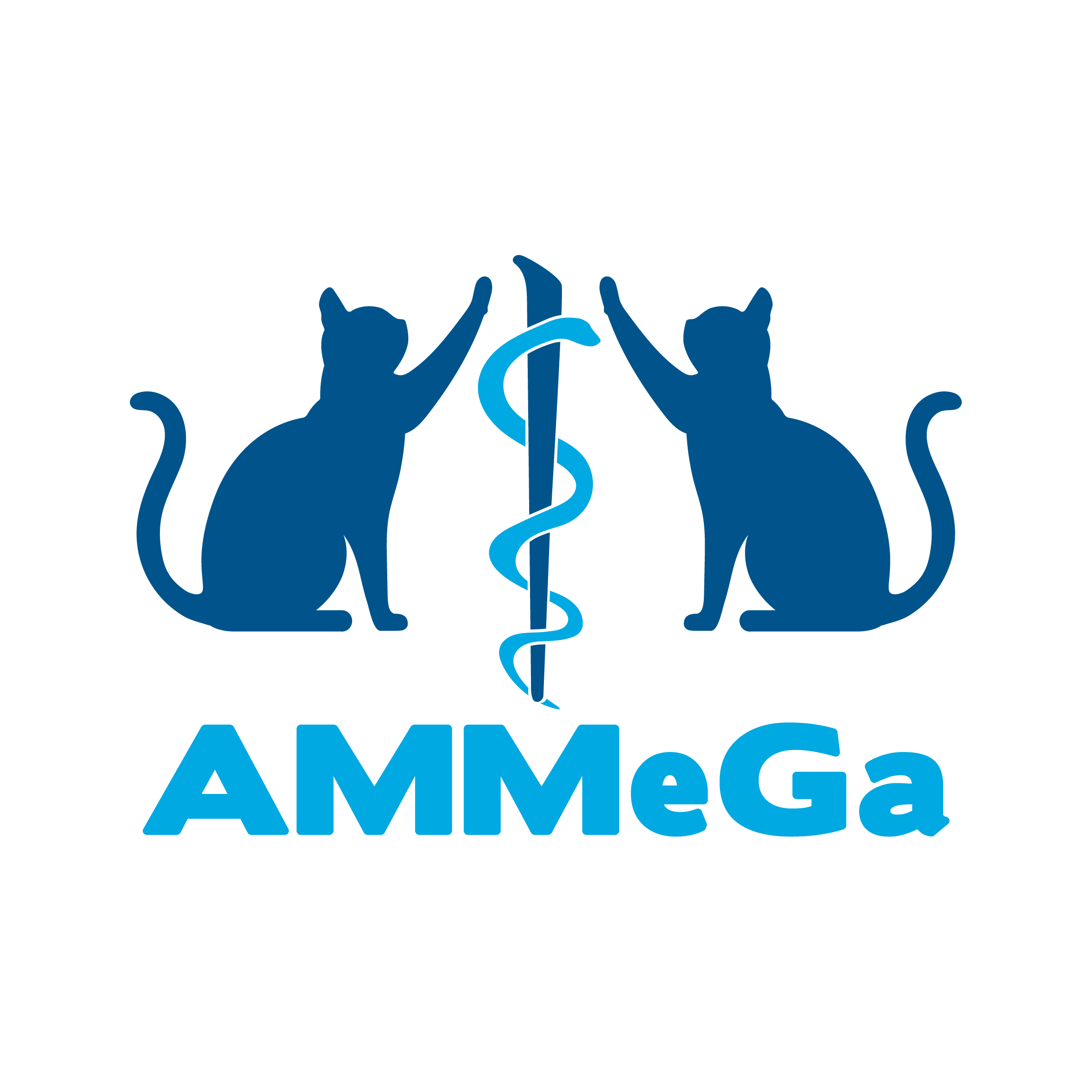 ASOCIACIÓN MEXICANA DE MEDICINA DE GATOS A.C.Solicitud de ingresoDatos del solicitante                 Nombre (s)                                   Apellido paterno                Apellido materno                 Edad                                             Fecha de nacimiento                                     Sexo                               Nacionalidad                                    CURP               Último grado académico                     Cédula                           Institución               Fotografía                Resumen curricularDomicilio               Calle            No. ext              No. int              Col.                               Alcaldía                C.P.                                      Ciudad                           País                    Teléfono fijo                       Celular                          correo electrónicoClínica veterinaria                                                                          Nombre              Calle            No. ext              No. int              Col.                               Alcaldía              C.P.                                      Ciudad                              País                 Teléfono fijo                       Celular                              correo electrónico          página web                                                                 facebook                           logotipo                                                        Nivel del programa Cat Friendly PracticeMOTIVOS POR LOS CUALES DESEA INGRESAR A LA ASOCIACIÓNPOSIBLES APORTES A LA ASOCIACIÓNExpectativas de pertenecer a AMMEGAEntendimiento y aceptación de aviso de privacidadManifiesto que he leído y entendido el Aviso de Privacidad en la página web ammega.mx y otorgo mi consentimiento para el tratamiento de mis datos personales en los términos del Aviso de Privacidad. La aceptación de este Aviso de Privacidad representa una aceptación a los términos en el contenido y  su sometimiento a los tribunales competentes, para cualquier controversia o reclamación derivada de este Aviso de Privacidad._______________________________________________   ____________________                  Nombre                                                                     Firma 